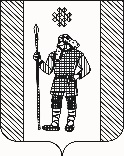 П О С Т А Н О В Л Е Н И ЕАДМИНИСТРАЦИИ КУДЫМКАРСКОГО МУНИЦИПАЛЬНОГО ОКРУГАПЕРМСКОГО КРАЯ           20.12.2022                                                                  СЭД-260-01-06-2259В соответствии с Кодексом Российской Федерации об административных правонарушениях, законами Пермского края от 06.04.2015 № 460-ПК «Об административных правонарушениях в Пермском крае», от 01.12.2015 № 576-ПК «О наделении органов местного самоуправления государственными полномочиями Пермского края по созданию и организации деятельности административных комиссий», Уставом Кудымкарского муниципального округа Пермского края администрация Кудымкарского муниципального округа Пермского краяПОСТАНОВЛЯЕТ:1. Внести в Положение об административной комиссии Кудымкарского муниципального округа Пермского края, утвержденное постановление администрации Кудымкарского муниципального района от 28.02.2020 № 246-260-01-06 «О создании административной комиссии Кудымкарского муниципального округа Пермского края» (в редакции от 21.04.2021 № СЭД-260-01-06-596) изменение, изложив пункт 6.5. раздела 6 в следующей редакции:  «6.5. При отсутствии документа, свидетельствующего об уплате административного штрафа, и информации об уплате административного штрафа в Государственной информационной системе о государственных и муниципальных платежах по истечении срока, указанного в пункте 6.3 настоящего Положения, ответственный секретарь административной комиссии изготавливает второй экземпляр указанного постановления и направляет его в течение десяти суток судебному приставу-исполнителю для исполнения в порядке, предусмотренном федеральным законодательством. В случае изготовления второго экземпляра постановления о наложении административного штрафа в форме электронного документа, юридическая сила которого подтверждена усиленной квалифицированной электронной подписью в соответствии с законодательством Российской Федерации, указанный второй экземпляр направляется судебному приставу-исполнителю в электронном виде по информационно-телекоммуникационным сетям. Кроме того, ответственный секретарь административной комиссии составляет протокол об административном правонарушении, предусмотренном частью 1 статьи 20.25 Кодекса Российской Федерации об административных правонарушениях, в отношении лица, не уплатившего административный штраф.».2. Настоящее постановление вступает в силу после его официального опубликования в газете «Иньвенский край».И.п. главы муниципального округа-главы администрации Кудымкарскогомуниципального округа Пермского края	                                  С.А. Коновалова				                                      